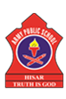                                                   Matrices                                                AssignmentFind the no. of all possible matrices having order 3x4 with each entry 5 or 7.Find Y, such that  .If the matrix A = symmetric, find the values of x.If order of a matrix A is 3x4 and order of matrix B is 3x3, then find the order of matrix AB.Find a matrix X such that X. = .	If B is a skew symmetric matrix , write whether the matrix (ABA’) is symmetric or skew-symmetric matrix.If A =  and A2 – 5A + 7I = O then using this result find A4. If A = , show that (a.I + b.A)n = anI + n.an-1.b.A for all natural number n.If A =  , Express this matrix as a sum of symmetric and skew symmetric matrix. Find A-1, by using elementary column operations, where A =  .                                               If A = 